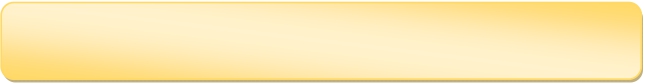 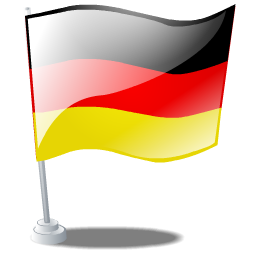 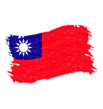 請在此次交流活動中，與德國文特瑞德中學的同學們一起完成這份作業。活動結束後，每位同學將輪流上台介紹你的學伴給大家認識!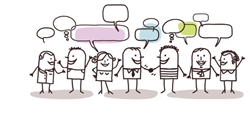      Self-Introduction: 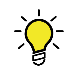 Based on the following questions, make an interview to your partner and write down the answers in English. Later, you need to go on stage to share your partners’ answers with us.QuestionAnswer1. 學伴的姓名 Partner’s name2. 學伴的專長/興趣 Hobbies3. 學伴的聯絡方式(任何形式)Contact Information (e-mail address, Facebook Messenger, line ID, phone number etc.)4. 未來的夢想 Future Dream5. 休閒時間做什麼? Leisure Activities6. 去過什麼地方旅遊？(或是)目前最想去的國家?(1) Places you have ever been to?Or (2) Countries that you wish to visit?7. 在學校最喜歡的科目？Subject(s) that you like most in School8. 其他(任何對學伴感興趣的問題)Anything you want to know about your partner?